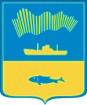 АДМИНИСТРАЦИЯ ГОРОДА МУРМАНСКАПОСТАНОВЛЕНИЕ07.06.2016   		                                                                                   № 1601Об установлении коэффициента динамики рынка (Кд) на 2016 годРуководствуясь Федеральным законом от 06.10.2003 № 131-ФЗ «Об                            общих принципах организации местного самоуправления в Российской Федерации», Уставом муниципального образования город Мурманска, во исполнение решения Совета депутатов города Мурманска от 27.11.2014 № 3-41 «Об утверждении методики определения размера арендной платы за                            пользование земельными участками, находящимися в муниципальной собственности  муниципального образования город Мурманск, и признании утратившими силу отдельных решений Совета депутатов города Мурманска»                                                            п о с т а н о в л я ю: 1. Установить на 2016 год коэффициент динамики рынка (Кд), используемого для расчета арендной платы за пользование земельными участками, находящимися в муниципальной собственности муниципального образования город Мурманск в соответствии с Методикой, утвержденной решением Совета депутатов города Мурманска от 27.11.2014 № 3-41 «Об утверждении методики определения размера арендной платы за пользование земельными участками, находящимися в муниципальной собственности  муниципального образования город Мурманск, и признании утратившими силу отдельных решений Совета депутатов города Мурманска», равным 1,134.2. Отделу информационно-технического обеспечения и защиты информации администрации города Мурманска (Кузьмин А.Н.) организовать размещение настоящего постановления на официальном сайте администрации города Мурманска в сети Интернет.3. Редакции газеты «Вечерний Мурманск» (Гимодеева О.С.)                       опубликовать настоящее постановление.4. Настоящее постановление вступает в силу со дня его официального опубликования   и  распространяется  на правоотношения, возникшие                     с 01.01.2016 года.5. Контроль за выполнением настоящего постановления возложить на заместителя главы администрации города Мурманска Изотова А.В.Временно исполняющий полномочияглавы администрации города Мурманска                        А.Г. Лыженков     